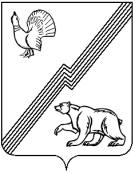 АДМИНИСТРАЦИЯ ГОРОДА ЮГОРСКАХанты-Мансийского автономного округа – Югры РАСПОРЯЖЕНИЕот 07.05.2013                                                                                                                          № 244О проведении мероприятийв декаду Дня Российского предпринимательстваВ целях организации и проведения празднования Дня Российского предпринимательства на территории города Югорска:Утвердить план мероприятий, проводимых в декаду Дня Российского предпринимательства (приложение 1).Утвердить смету расходов на проведение мероприятий, посвященных Дню Российского предпринимательства (приложение 2). Отделу по бухгалтерскому учету и отчетности администрации города Югорска (Л.А. Михайлова) произвести оплату расходов согласно утвержденной смете в рамках долгосрочной целевой программы города Югорска «Развитие малого и среднего предпринимательства на территории города Югорска на 2012 – 2015 годы», утвержденной постановлением администрации города Югорска от 24.10.2011№ 2295 (с изменениями):по мероприятию п. 6.1. «Организация и проведение публичных мероприятий с участием Субъектов и Организаций» за счет средств бюджета города в сумме 5 800 рублей, за счет средств бюджета автономного округа в сумме 98 200 рублей.по мероприятию п. 6.2. «Формирование благоприятного общественного мнения о малом и среднем предпринимательстве» за счет средств бюджета города в сумме 3 800 рублей, за счет средств бюджета автономного округа в сумме 22 200 рублей.Контроль за выполнением распоряжения возложить на начальника управления экономической политики И.В. Грудцыну.Исполняющий обязанностиглавы администрациигорода Югорска                                                                                                        С.Д. ГолинПриложение 1к распоряжению администрации города Югорска от 07.05.2013 № 244План мероприятий, проводимых в декаду Дня Российского предпринимательстваПриложение 2к распоряжению администрации города Югорска от 07.05.2013 № 244Смета расходовна проведение мероприятий, посвященных Дню Российского предпринимательства№ п/пНаименование мероприятияДата проведенияМесто проведенияОтветственные за проведение1.Межмуниципальный командный турнир по интеллектуальной игре «Мафия»11 мая 2013 годаМАУ «ЦК «Югра-презент»Управление экономической политики администрации города Югорска                              (И.В. Грудцына)2.Расширенное заседание Координационного совет по развитию малого и среднего предпринимательства города Югорскадо 26 мая 2013 годаАдминистрация города ЮгорскаУправление экономической политики администрации города Югорска                              (И.В. Грудцына)3.Бизнес-завтрак главы администрации города Югорска с победителями конкурса молодежных бизнес-проектов «Путь к успеху!» 2011-2013 гг.  до 26 мая 2013 годаАдминистрация города ЮгорскаУправление экономической политики администрации города Югорска                              (И.В. Грудцына)4.Ежегодный турнир по бильярду между командами предпринимателей города Югорск и администрацией города ЮгорскаС 10 по 12 мая2013 годаКСК «НОРД» ООО «Газпром трансгаз Югорск»Управление по физической культуре, спорту, работе с детьми и молодежью (В.М. Бурматов)5.Межмуниципальный турнир по бильярду между сборной  командой города Югорск и сборной командой г. Советскийдо 26 мая 2013 годаУправление экономической политики администрации города Югорска (И.В. Грудцына) и филиалФонда поддержкипредпринимательства – Югрыв городе Советский (Д.Г. Деревянко)№Статья расходовСтатья расходовСтатья расходовВсего, руб.Всего, руб.Бюджет Округа,руб.Бюджет Округа,руб.Бюджетгорода,руб.Бюджетгорода,руб.п. 6.1. «Организация и проведение публичных мероприятий с участием Субъектов и Организаций»п. 6.1. «Организация и проведение публичных мероприятий с участием Субъектов и Организаций»п. 6.1. «Организация и проведение публичных мероприятий с участием Субъектов и Организаций»п. 6.1. «Организация и проведение публичных мероприятий с участием Субъектов и Организаций»п. 6.1. «Организация и проведение публичных мероприятий с участием Субъектов и Организаций»п. 6.1. «Организация и проведение публичных мероприятий с участием Субъектов и Организаций»п. 6.1. «Организация и проведение публичных мероприятий с участием Субъектов и Организаций»п. 6.1. «Организация и проведение публичных мероприятий с участием Субъектов и Организаций»п. 6.1. «Организация и проведение публичных мероприятий с участием Субъектов и Организаций»п. 6.1. «Организация и проведение публичных мероприятий с участием Субъектов и Организаций»1Денежные премииКод 290.906Код 290.9065 8005 800005 8005 8001Денежные премииКод 290.906Код 290.90614 20014 20014 20014 20000Услуги организатора  интеллектуальной игры «Мафия»Код 226.262Код 226.26284 00084 00084 00084 000Всего по п.6.1.:104 00104 0098 20098 2005 8005 800п. 6.2. «Формирование благоприятного общественного мнения о малом и среднем предпринимательстве»п. 6.2. «Формирование благоприятного общественного мнения о малом и среднем предпринимательстве»п. 6.2. «Формирование благоприятного общественного мнения о малом и среднем предпринимательстве»п. 6.2. «Формирование благоприятного общественного мнения о малом и среднем предпринимательстве»п. 6.2. «Формирование благоприятного общественного мнения о малом и среднем предпринимательстве»п. 6.2. «Формирование благоприятного общественного мнения о малом и среднем предпринимательстве»п. 6.2. «Формирование благоприятного общественного мнения о малом и среднем предпринимательстве»п. 6.2. «Формирование благоприятного общественного мнения о малом и среднем предпринимательстве»п. 6.2. «Формирование благоприятного общественного мнения о малом и среднем предпринимательстве»п. 6.2. «Формирование благоприятного общественного мнения о малом и среднем предпринимательстве»2.1.Услуги по организации буфетного обслуживанияУслуги по организации буфетного обслуживанияКод 226.262Код 226.26214 00014 00010 20010 2003 8002.2Оформление залаОформление залаКод 226.262Код 226.2623 0003 0003 0003 0002.3.Изготовление баннераИзготовление баннераКод 226.262Код 226.2622 0002 0002 0002 0002.4.ЦветыЦветыКод 290.906Код 290.9065 0005 0005 0005 0002.5.Приобретение кубкаПриобретение кубкаКод 290.906Код 290.9062 0002 0002 0002 000.Всего по п.6.2.:Всего по п.6.2.:26 00026 00022 20022 2003 800Итого: Итого: 130 000130 000120 400120 4009 600